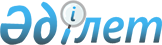 О внесении изменения и дополнения в решение Зайсанского районного маслихата от 25 декабря 2020 года № 68-5 "О бюджете Карабулакского сельского округа Зайсанского района на 2021-2023 годы"Решение Зайсанского районного маслихата Восточно-Казахстанской области от 30 марта 2021 года № 4-11. Зарегистрировано Департаментом юстиции Восточно-Казахстанской области 6 апреля 2021 года № 8517
      Примечание ИЗПИ.

      В тексте документа сохранена пунктуация и орфография оригинала.
      В соответствии со статьей 106, пунктом 4 статьи 109-1 Бюджетного Кодекса Республики Казахстан от 4 декабря 2008 года, подпунктом 1) пункта 1 статьи 6 Закона Республики Казахстан от 23 января 2001 года "О местном государственном управлении и самоуправлении в Республике Казахстан", решением Зайсанского районного маслихата от 12 марта 2021 года № 3-1 "О внесении изменения и дополнения в решение Зайсанского районного маслихата от 23 декабря 2020 года №67-1 "О бюджете Зайсанского района на 2021-2023 годы" (зарегистрированным в Реестре государственной регистрации нормативных правовых актов за номером 8458) Зайсанский районный маслихат РЕШИЛ:
      1. Внести в решение Зайсанского районного маслихата от 25 декабря 2020 года №68-5 "О бюджете Карабулакского сельского округа Зайсанского района на 2021-2023 годы" (зарегистрировано в Реестре государственной регистрации нормативных правовых актов за номером 8169 и в Эталонном контрольном банке нормативных правовых актов Республики Казахстан в электронном виде 11 января 2021 года) следующие изменения и дополнения:
      пункт 1 изложить в следующей редакции:
      "1. Утвердить бюджет Карабулакского сельского округа на 2021-2023 годы согласно приложениям 1, 2, 3 соответственно, в том числе на 2021 год в следующих объемах:
      1) доходы - 47998 тысяч тенге, в том числе:
      налоговые поступления - 4194 тысяч тенге;
      неналоговые поступления – 106 тысяч тенге;
      поступления от продажи основного капитала – 0,0 тысяч тенге;
      поступления трансфертов – 43698 тысяч тенге;
      2) затраты - 48380,9 тысяч тенге;
      3) чистое бюджетное кредитование – 0,0 тысяч тенге, в том числе:
      бюджетные кредиты – 0,0 тысяч тенге;
      погашение бюджетных кредитов – 0,0 тысяч тенге;
      4) сальдо по операциям с финансовыми активами – 0,0 тысяч тенге;
      приобретение финансовых активов – 0,0 тысяч тенге;
      поступления от продажи финансовых активов государства – 0,0 тысяч  тенге;
      5) дефицит (профицит) бюджета – -382,9 тысяч тенге;
      6) финансирование дефицита (использование профицита) бюджета –  382,9 тысяч тенге;
      поступление займов – 0,0 тысяч тенге;
      погашение займов – 0,0 тысяч тенге;
      используемые остатки бюджетных средств – 388,9 тысяч тенге.";
      дополнить пунктом 2-1 следующего содержания:
      "2-1. Используемые остатки бюджетных средств 388,9 тысяч тенге распределить согласно приложению 4 к настоящему решению.";
      приложение 1 к указанному решению изложить в новой редакции согласно приложению 1 настоящего решения;
      указанное решение дополнить приложением 4 согласно приложению 2 настоящего решения.
      2. Настоящее решение вводится в действие с 1 января 2021 года. Бюджет Карабулакского сельского округа на 2021 год Используемые остатки бюджетных средств 
					© 2012. РГП на ПХВ «Институт законодательства и правовой информации Республики Казахстан» Министерства юстиции Республики Казахстан
				
      Председатель сессии

М. Бошаков

      Секретарь районного маслихата

С. Маркабаев
Приложение 1 
к решению Зайсанского 
районного маслихата 
от 30 марта 2021 года 
за № 4-11Приложение 1 
к решению Зайсанского 
районного маслихата 
от 25 декабря 2020 года 
за №68-5
Категория
Категория
Категория
Категория
Сумма (тыс тенге)
Класс
Класс
Класс
Сумма (тыс тенге)
Подкласс
Подкласс
Сумма (тыс тенге)
Наименование
Сумма (тыс тенге)
I. ДОХОДЫ
47998
1
Налоговые поступления
4194
01
Подоходный налог
115
2 
Индивидуальный подоходный налог
115
04
Налоги на собственность
4079
1
Налоги на имущество
37
3
Земельный налог
245
4
Налог на транспортные средства
3797
2
Неналоговые поступления
106
01
Доходы от государственной собственности
106
5
Доходы от аренды имущества, находящегося в государственной собственности
106
4
Поступления трансфертов
43698
02
Трансферты из вышестоящих органов государственного управления
43698
3 
Трансферты из районного (города областного значения) бюджета
43698
Функциональная группа
Функциональная группа
Функциональная группа
Функциональная группа
Функциональная группа
Сумма (тыс.тенге)
Функциональная подгруппа
Функциональная подгруппа
Функциональная подгруппа
Функциональная подгруппа
Сумма (тыс.тенге)
Администратор бюджетных программ
Администратор бюджетных программ
Администратор бюджетных программ
Сумма (тыс.тенге)
Программа
Программа
Сумма (тыс.тенге)
Наименование
Сумма (тыс.тенге)
II.ЗАТРАТЫ
48380,9
1
Государственные услуги общего характера
17941,9
1
Представительные, исполнительные и другие органы, выполняющие общие функции государственного управления
17941,9
124
Аппарат акима города районного значения, села, поселка, сельского округа
17941,9
001
Услуги по обеспечению деятельности акима города районного значения, села, поселка, сельского округа
17941,9
6
Социальная помощь и социальное обеспечение
7419
2
Социальная помощь
7419
124
Аппарат акима города районного значения, села, поселка, сельского округа
7419
003
Оказание социальной помощи нуждающимся гражданам на дому
7419
7
Жилищно-коммунальное хозяйство
22020
2
Коммунальное хозяйство
19000
124
Аппарат акима города районного значения, села, поселка, сельского округа
19000
014
Организация водоснабжения населенных пунктов
19000
3
Благоустройство населенных пунктов
3020
124
Аппарат акима города районного значения, села, поселка, сельского округа
3020
008
Освещение улиц в населенных пунктах
2270
009
Обеспечение санитарии населенных пунктов
500
011
Благоустройство и озеленение населенных пунктов
250
8
Культура, спорт, туризм и информационное пространство
500
1
Деятельность в области культуры
400
124
Аппарат акима города районного значения, села, поселка, сельского округа
400
006
Поддержка культурно-досуговой работы на местном уровне
400
2
Спорт
100
124
Аппарат акима города районного значения, села, поселка, сельского округа
100
028
Проведение физкультурно-оздоровительных и спортивных мероприятий на местном уровне
100
12
Транспорт и коммуникации
500
1
Автомобильный транспорт
500
124
Аппарат акима города районного значения, села, поселка, сельского округа
500
013
Обеспечение функционирования автомобильных дорог в городах районного значения, селах, поселках, сельских округах
500
III.ЧИСТОЕ БЮДЖЕТНОЕ КРЕДИТОВАНИЕ
0,0
Бюджетные кредиты
0,0
Погашение бюджетных кредитов
0,0
IV. CАЛЬДО ПО ОПЕРАЦИЯМ С ФИНАНСОВЫМИ АКТИВАМИ
0,0
Приобретение финансовых активов
0,0
Поступления от продажи финансовых активов государства
0,0
V.ДЕФИЦИТ (ПРОФИЦИТ) БЮДЖЕТА
-382,9
VI.ФИНАНСИРОВАНИЕ ДЕФИЦИТА (ИСПОЛЬЗОВАНИЕ ПРОФИЦИТА) БЮДЖЕТА
382,9
Поступление займов
0,0
Погашение займов
0,0
Используемые остатки бюджетных средств
382,9Приложение 2 
к решению Зайсанского 
районного маслихата 
от 30 марта 2021 года 
за №4-11Приложение 4 
к решению Зайсанского 
районного маслихата 
от 25 декабря 2020 года 
за №68-5
Категория
Категория
Категория
Категория
Категория
Сумма (тысяч тенге)
Класс
Класс
Класс
Класс
Сумма (тысяч тенге)
Подкласс
Подкласс
Подкласс
Сумма (тысяч тенге)
Программа
Программа
Сумма (тысяч тенге)
Наименование
Сумма (тысяч тенге)
1
Государственные услуги общего характера
182,9
1
Представительные, исполнительные и другие органы, выполняющие общие функции государственного управления
182,9
124
Аппарат акима города районного значения, села, поселка, сельского округа
182,9
001
Услуги по обеспечению деятельности акима города районного значения, села, поселка, сельского округа
182,9
12
Транспорт и коммуникации
382,9
1
Автомобильный транспорт
200
124
Аппарат акима города районного значения, села, поселка, сельского округа
200
013
Обеспечение функционирования автомобильных дорог в городах районного значения, селах, поселках, сельских округах
200
Итого
382,9